TOROS ÜNİVERSİTESİ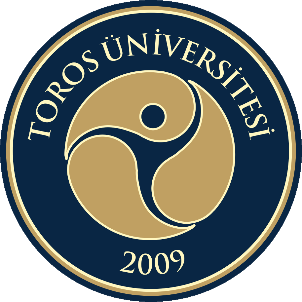 İKTİSADİ, İDARİ VE SOSYAL BİLİMLER FAKÜLTESİ    ÖĞRENCİ DANIŞMANLIĞI RAPORU                      2021GENEL AÇIKLAMAToros Üniversitesi Öğrenci Danışmanlığı Yönergesinin 5’inci maddesinde “Toros Üniversitesi Öğrenci Danışmanlığının amacı; öğrencilere, eğitim-öğretim konuları başta olmak üzere, karşılaşacakları sorunların çözümünde yardımcı olmak, öğrencilere rehberlik etmek, mesleki açıdan yönlendirmek, yaşam boyu öğrenme alışkanlığı kazandırmak, Üniversite ve Fakülte/Yüksekokul olanakları hakkında bilgilendirmek, başarı durumlarını izlemek ve başarısızlık durumunda yönlendirmek, ders seçiminde yardımcı olmaktır” ifade edilmektedir. Aynı yönergenin 8’inci maddesinde “Danışmanlar Kurulu, bir eğitim programı uygulayarak tek tür diploma veren Fakülte/Yüksekokulda Dekan/Müdür; birden çok program uygulayan Fakülte/Yüksekokulda ilgili Bölüm Başkanının başkanlığında bölümdeki öğrenci danışmanları ve bölüm temsilcisinden oluşur. Danışmanlar Kurulu her eğitim-öğretim döneminde en az iki kez toplanarak yaptıkları öğrenci danışmanlık hizmetleri ile ilgili bilgi alışverişinde bulunur, varsa sorunları ve önerileri içeren bir rapor hazırlayarak Fakülte Dekanlığına/Yüksekokul Müdürlüğüne iletilmek üzere Bölüm Başkanlığına (bir eğitim programı uygulayarak tek tür diploma veren Fakülte/Yüksekokulda Dekana/Müdüre) sunarlar” şeklinde belirtilmektedir.	   Üniversitemiz tarafından her yıl hazırlanan Kurum İç Değerlendirme Raporu (KİDR) kullanılmak üzere; öğrencilerin eğitim-öğretim başta olmak üzere sunulan hizmetler konusunda geribildirimlerin alınması, değerlendirilmesi ve gerekli iyileştirmelerin yapılması amacıyla Öğrenci Danışmanlığı raporunun hazırlanmasında rehberlik etmek üzere bu doküman hazırlanmıştır.İŞLETME BÖLÜMÜ DANIŞMANLAR KURULU RAPORLARIToplantıya Katılan Kurul ÜyeleriA-EĞİTİM-ÖĞRETİM (İŞLETME BÖLÜMÜ)B-ÖĞRENCİLERE SUNULAN HİZMETLER (İŞLETME BÖLÜMÜ)PSİKOLOJİ BÖLÜMÜ DANIŞMANLAR KURULU RAPORLARIToplantıya Katılan Kurul ÜyeleriA-EĞİTİM-ÖĞRETİM (PSİKOLOJİ BÖLÜMÜ)B-ÖĞRENCİLERE SUNULAN HİZMETLER (PSİKOLOJİ BÖLÜMÜ)Toplantıya Katılan Kurul ÜyeleriEĞİTİM-ÖĞRETİM (ULUSLARARASI TİCARET VE LOJİSTİK BÖLÜMÜ)ÖĞRENCİLERE SUNULAN HİZMETLER (ULUSLARARASI TİCARET VE LOJİSTİK BÖLÜMÜ)UFB BÖLÜMÜ DANIŞMANLAR KURULU RAPORLARIToplantıya Katılan Kurul ÜyeleriEĞİTİM-ÖĞRETİM (ULUSLARARASI FİNANS VE BANKACILIK BÖLÜMÜ)ÖĞRENCİLERE SUNULAN HİZMETLER (ULUSLARARASI FİNANS VE BANKACILIK BÖLÜMÜ)İKTİSADİ İDARİ VE SOSYAL BİLİMLER FAKÜLTESİ DANIŞMANLAR KURULU ÖNERİLERİNİN DEĞERLENDİRİLMESİ VE YAPILAN İYİLEŞTİRMELERKurulun Adıİşletme Öğrenci Danışmanları Kurulu RaporuToplantı Tarihi06.12.2021Toplantının yapılış şekliYüz yüzeAdı ve SoyadıBölüm/Program/SınıfGöreviProf. Dr. Mustafa BEKMEZCİİşletme / 1. SınıfDanışman(Bölüm Başkanı)Arş. Gör. Esra ÖZTÜRKİşletme / 2. SınıfDanışmanArş. Gör. Ecem ÖZHANİşletme / 3. SınıfDanışmanDoç. Dr. Metin OCAKİşletme / 4. SınıfDanışmanEda YILMAZİşletme / ÖğrenciÖğrenci TemsilcisiSıra NoÖneriDeğerlendirme/İyileştirme1Erasmus öğrenim hareketliliği kapsamında yurt dışına giden öğrencilerin yaşadığı zorluklarErasmus öğrenim hareketliliği kapsamında Almanya Offenburg University of Applied Sciences’ı tercih eden İşletme bölümü öğrencileri ders eşleştirme sorunu yaşamış, ilgili sorun bölüm personelleri ve Erasmus koordinatörlüğü tarafından giderilmiştir. Belirtilen okul için gerçekleştirilecek öğrenci hareketliliğinde sürecin dikkatle takip edilmesi önerilmiştir.2Erasmus staj hareketliliği sürelerinin revize edilmesiÖğrenciler tarafından Erasmus staj hareketlerinin uzatılması talebi gündeme gelmiştir. Bu konunun Erasmus Koordinatörlüğüne iletilmesi önerilmiştir.3Bölüm öğrenci danışmanları ve öğrenciler arasında yaşanan iletişim problemleriÖğrenci e-posta adresleri güncel olmasına karşın 2021-2022 vize haftasında öğrenciler ile öğretim elemanları arasında iletişim problemleri yaşanmıştır. Bu konu hususunda üniversitemiz Bilgi İşlem Müdürlüğü’ne bilgi verilmesi önerilmiştir.4Ders kaydı ve onayı sürecinde öğrencilerle yaşanan sorunlarAkademik takvim aracılığıyla öğrenciler ilgili tarihleri görebilmektedir. Ayrıca ders kayıt/onay sürecinde bölüm öğrenci danışmanları tarafından öğrencilere gerekli bilgiler sağlanmaktadır. 5Alt sınıflardan ders alan öğrencilerin ders kayıtları ve çakışan dersleriyle ilgili karşılaşılan zorluklarDers kayıt sürecinde ders programı öğrencilere duyurulmuştur. Çakışan derslerin ekle/çıkar döneminde çıkartılması, alttan alınan derslerin çakışmaması için haftalık ders programında (1.sınıf, 2.sınıf derslerinin) derslerin mümkün olduğunca farklı saatlerde işlenmesi planlanmıştır.6DGS ve yatay geçiş ile kayıt yaptıran öğrencilerin ders muafiyetleri ile ilgili yaşanan sorunlarYatay geçiş süreçlerinde değişiklik yapılacak programlar arasında program dili sebebiyle bazı uyuşmazlıklar yaşanabilmektedir (%100 İngilizce program ile %30 İngilizce program arasında). Muafiyet işlemlerinde mümkün olduğunca öğrencilerin kazanılmış haklarını mağdur etmeyecek şekilde eşleştirmelerin yapılması önerilmiştir.7Çift anadal veya yan dal programı yapan öğrencilerin ders çakışmalarında yaşadığı sorunlarÇift anadal veya yan dal programı yapan öğrencilerin eğitim-öğretim başlamadan önce çakışan derslerini ilgili birime bildirmeleri için başvuru yapmaları sağlanarak olası ders çakışmalarının önlenmesi önerilmiştir.Sıra NoÖneriDeğerlendirme/İyileştirme1Öğrencilerin mesleki ve teknik becerilerini geliştirmek için kütüphanenin sağladığı kaynakların yeterliliği Kütüphane Daire Başkanlığı tarafından sağlanan veri tabanları ve kaynak imkanları yeterlidir. Online ders verilen süreçte Kütüphane tarafından uzaktan bağlantılar yapılmıştır. Ancak uzaktan bağlantı olanaklarının duyuruları yetersizdir. Bu duyuruların arttırılması için Kütüphane Daire Başkanlığına bildirimde bulunulması.2Öğrenci toplulukları tarafından gerçekleştirilecek etkinliklerin sayısının arttırılması Öğrenci kulübü ve konseyi etkinlikler konusunda gerekli çalışmaları koordine etmektedir. Bu süreci iyileştirmek amacıyla her sınıftan öğrenci temsilcisi seçilerek veya tüm öğrencilerden Google formlar aracılığıyla görüş alınarak yapılacak etkinliklerin konusunun çeşitlendirilmesi. 3Öğrencilerin kampüsteki yaşamlarının niteliğinin arttırılmasıÖğrencilerin kampüste bir arada zaman geçirebileceği rekreatif alanların yaratılması için ilgili birimlere bildirimde bulunulması.4Öğrencilerin kampüste alışveriş (kantinden yiyecek/içecek alımı) yaparken nakit para kullanımında yaşadığı problemlerKantinde yalnızca kredi kartının geçerli olması öğrenciler tarafından sorun olarak görülmektedir. Kantinde nakit paranın geçerli olması için ilgili birimlere bildirimde bulunulması. Kurulun AdıPsikoloji Bölümü Öğrenci Danışmanlar KuruluToplantı Tarihi08.12.2021Toplantının yapılış şekliOnline      https://meet.google.com/cqq-kvbj-cenAdı ve SoyadıBölüm/Program/SınıfGöreviProf. Dr. Banu YAZGAN İNANÇ-Bölüm BaşkanıDr. Öğr. Üyesi Feyruz USLUOĞLUPsikoloji(%30 İngilizce) – 1. SınıfSınıf DanışmanıArş. Gör. Begüm ESERPsikoloji(%30 İngilizce) – 2. SınıfSınıf DanışmanıDr. Öğr. Üyesi Münir Yalçın ORTAKALEPsikoloji(%30 İngilizce) – 3. SınıfSınıf DanışmanıDr. Öğr. Üyesi Fatma Sema BENGİPsikoloji(%30 İngilizce) – 4. SınıfSınıf DanışmanıArş. Gör. Petek BİLİMPsikoloji (Türkçe) – 1. SınıfPsikoloji (İngilizce) – 1. SınıfTürkçe – 1. Sınıf Danışmanıİngilizce – 1. Sınıf DanışmanıAli Haydar ARSLANPsikoloji(%30 İngilizce)-3. SınıfÖğrenci TemsilcisiSıra NoÖneriDeğerlendirme/İyileştirme1Uygulama gerektiren dersler için uygun büyüklükte bir dersliğin ve dersin amacına uygun projeksiyon cihazı, yazı tahtası, akıllı TV gibi materyallerin dersliğe entegre edilmesi.Ders kapsamındaki uygulamalar için B108 numaralı dersliğin kullanılması planlanmış ve dersin amacına uygun projeksiyon cihazı, yazı tahtası, akıllı TV gibi materyaller için de ilgili birime talepte bulunulacaktır. 2Uygulama gerektiren dersler için gerekli olan materyallerin edinilmesi ve bu materyallerin saklanması için bir dolabın sağlanması.Ders kapsamındaki uygulamalarda gerekli olan materyallerin listesi ilgili öğretim elemanı tarafından belirlenecek ve liste ilgili birime iletilecektir.  3Psikoloji laboratuvarının kurulmasıLaboratuvara, psikolojinin alt alanlarına ilişkin materyallerin temin edilmesi için oluşturulan bir liste ilgili birime iletilmiştir. 4Psikoloji öğrencilerinin yapmak zorunda oldukları staj ile ilgili farklı alanlardaki merkezlerle öğrencilerin bu yerlerde stajlarını yapabilmeleri için görüşmelerin yapılması ve uygun bulunan merkezler ile staj yeri için anlaşmaların yapılmasıZorunlu staj ile ilgili psikolojik danışmanlık merkezleri, özel hastaneler, firmalar ile görüşmelerin yapılması bölüm içinde tartışılacaktır. 5Öğrenci kotası konulan dersler için kontenjanların esnetilmesini önlemek amacıyla birtakım çözümlerin bulunması  Öğrencilerin o yarıyıl için seçebilecekleri alternatif derslerin sayısı arttırılacak, bu konuda sistemle ilgili sorunlar yaşanıyorsa bu sorunların giderilmesi sağlanacaktır.  6Bilimsel ve akademik ilgisi olan öğrencilere uygun derslerin açılmasıPSY304 kodlu Gönüllülük Çalışmaları dersinin açılması ve bu dersin içeriğinin proje, araştırma ağırlıklı bir şekilde tanımlanması bölüm içinde görüşülecektir. Sıra NoÖneriDeğerlendirme/İyileştirme1Öğrencilerin mesleki ve teknik becerilerini geliştirmek için kütüphanede yeterli kaynak sağlanmasıİlgili öğretim elemanlarının görüşleri doğrultusunda kaynakların satın alınması için taleplerin oluşturulması ve dekanlığa iletilmesi sağlanacaktır.2Psikoloji öğrencileri arasında bilimsel aktivitelerin teşvik edilmesi Tüm öğrencilerden talepler alınarak ve gerekli değerlendirme yapılarak öğrencilerin ilgilerine göre psikoloji öğrenci topluluğu ile görüşülecektir. Gönüllü öğrenciler ve öğretim elemanları ile makale tartışması etkinliği düzenlenecektir. 3Fakülte binasındaki temizlik koşularının iyileştirilmesiFakülte Dekanlığı ile temizlik konusu hakkında görüşmeler yapılacak ve fakülte binasının temizlik koşullarının yerine getirilmesi amacıyla tüm tedbirler alınacaktır.   4Öğrencilerin kampüste alışveriş (kantinden yiyecek/içecek alımı) yaparken nakit para kullanımında yaşadığı problemler Kantinde yalnızca kredi kartının geçerli olması öğrenciler tarafından sorun olarak görülmektedir. Kantinde nakit paranın geçerli olması konusu ilgili üst birimlere iletilecektir.5Dersliklerde projeksiyon cihazlarının arızalarının giderilmesi ve projeksiyonları açmak/kapatmak için dersliklere projeksiyon cihazlarının kumandalarının yerleştirilmesiDersliklerde projeksiyon cihazlarının arızalarının giderilmesi ve projeksiyon kumandalarının temini için Bilgi İşlem Dairesiyle görüşülecektir. 6Öğrencilerin ders notlarını çoğaltmak, ödev çıktısı almak vb. amaçlar için okul içinde bir kırtasiyeci/fotokopici açılması Okul içinde bir kırtasiyeci/fotokopici açılması talebi ilgili üst birimlere iletilecektir. Kurulun AdıUluslararası Ticaret ve Lojistik Bölümü Öğrenci Danışmanlar Kurulu RaporuToplantı Tarihi24.12.2021Toplantının yapılış şekliYüz yüzeAdı ve SoyadıBölüm/Program/SınıfGöreviDoç. Dr. Ayhan DEMİRCİUTL / 1. SınıfDanışman(Bölüm Başkanı)Arş. Gör. Dr. Özgür Uğur ARIKANUTL / 2. SınıfDanışmanArş. Gör. Dr. Özgür Uğur ARIKANUTL / 3. SınıfDanışmanDr. Öğr. Üyesi Gökçe MANAVGATUTL / 4. SınıfDanışmanGül ALIŞARUTL / ÖğrenciÖğrenci TemsilcisiSıra NoÖneriDeğerlendirme/İyileştirme1Erasmus staj hareketliliği kapsamında staj sürelerinin revize edilmesiÖğrenciler tarafından Erasmus staj hareketlerinin uzatılması talebi gündeme gelmiştir. Bu konunun Erasmus Koordinatörlüğüne iletilmesi önerilmiştir2Bölüm öğrenci danışmanları ve öğrenciler arasında yaşanan iletişim problemleriÖğrenci e-posta adresleri güncel olmasına karşın 2021-2022 vize haftasında öğrenciler ile öğretim elemanları arasında iletişim problemleri yaşanmıştır. Bu konu hususunda üniversitemiz Bilgi İşlem Müdürlüğü’ne bilgi verilmesi önerilmiştir. 3Alt sınıflardan ders alan öğrencilerin ders kayıtları ve çakışan dersleriyle ilgili karşılaşılan zorluklarDers kayıt sürecinde ders programı öğrencilere duyurulmuştur. Çakışan derslerin ekle/çıkar döneminde çıkartılması, alttan alınan derslerin çakışmaması için haftalık ders programında (1.sınıf, 2.sınıf derslerinin) derslerin mümkün olduğunca farklı saatlerde işlenmesi planlanmıştır.4DGS ve yatay geçiş ile kayıt yaptıran öğrencilerin ders muafiyetleri ile ilgili yaşanan sorunlarYatay geçiş süreçlerinde değişiklik yapılacak programlar arasında program dili sebebiyle bazı uyuşmazlıklar yaşanabilmektedir (%100 İngilizce program ile %30 İngilizce program arasında). Muafiyet işlemlerinde mümkün olduğunca öğrencilerin kazanılmış haklarını mağdur etmeyecek şekilde eşleştirmelerin yapılması önerilmiştir.5Çift anadal veya yan dal programı yapan öğrencilerin ders çakışmalarında yaşadığı zorluklarÇift anadal veya yan dal programı yapan öğrencilerin eğitim-öğretim başlamadan önce çakışan derslerini ilgili birime bildirmeleri için başvuru yapmaları sağlanarak olası ders çakışmalarının önlenmesi önerilmiştir.Sıra NoÖneriDeğerlendirme/İyileştirme1Öğrencilerin mesleki ve teknik becerilerini geliştirmek için kütüphanenin sağladığı kaynakların yeterliliği Kütüphane Daire Başkanlığı tarafından sağlanan veri tabanları ve kaynak imkânları yeterlidir. Online ders verilen süreçte Kütüphane tarafından uzaktan bağlantılar yapılmıştır. Ancak uzaktan bağlantı olanaklarının duyuruları yetersizdir. Bu duyuruların arttırılması için Kütüphane Daire Başkanlığına bildirimde bulunulması.2Öğrenci toplulukları tarafından gerçekleştirilecek etkinliklerin sayısının arttırılması Öğrenci kulübü ve konseyi etkinlikler konusunda gerekli çalışmaları koordine etmektedir. Bu süreci iyileştirmek amacıyla her sınıftan öğrenci temsilcisi seçilerek veya tüm öğrencilerden Google formlar aracılığıyla görüş alınarak yapılacak etkinliklerin konusunun çeşitlendirilmesi. 3Öğrencilerin kampüsteki yaşamlarının niteliğinin arttırılmasıÖğrencilerin kampüste bir arada zaman geçirebileceği rekreatif alanların yaratılması için ilgili birimlere bildirimde bulunulması.4Öğrencilerin kampüste alışveriş (kantinden yiyecek/içecek alımı) yaparken nakit para kullanımında yaşadığı problemlerKantinde yalnızca kredi kartının geçerli olması öğrenciler tarafından sorun olarak görülmektedir. Kantinde nakit paranın geçerli olması için ilgili birimlere bildirimde bulunulması. Kurulun AdıUluslararası Finans ve Bankacılık Bölümü Öğrenci Danışmanları Kurulu RaporuToplantı Tarihi22.12.2021Toplantının yapılış şekliYüz yüzeAdı ve SoyadıBölüm/Program/SınıfGöreviDr. Öğr. Üyesi Seda TURNACIGİLUluslararası Finans ve Bankacılık 1 inci SınıfBölüm Başkanı/Danışman Dr. Öğr. Üyesi Seda TURNACIGİLUluslararası Finans ve Bankacılık 2 inci SınıfBölüm Başkanı/DanışmanArş. Gör. Toprak Ferdi KARAKUŞUluslararası Finans Bölümü 2 inci Sınıf Öğrenci DanışmanıArş. Gör. Toprak Ferdi KARAKUŞUluslararası Finans Bölümü 3 üncü SınıfÖğrenci DanışmanıDr. Öğr. Üyesi Seda TURNACIGİLİktisat Bölüm 4 üncü SınıfÖğrenci DanışmanıAli YILDIRIMÇAKARUluslararası Finans ve BankacılıkÖğrenci temsilcisiSıra NoÖneriDeğerlendirme/İyileştirme1Bölüm öğrenci danışmanları ve öğrenciler arasında yaşanan iletişim problemleriÖğrenci e-posta adresleri güncel olmasına karşın 2021-2022 vize haftasında öğrenciler ile öğretim elemanları arasında iletişim problemleri yaşanmıştır. Bu konu hususunda üniversitemiz Bilgi İşlem Müdürlüğü’ne bilgi verilmesi önerilmiştir2Uzaktan eğitim yoluyla sağlanan eğitimin, örgün eğitime kıyasla veriminin düşük olduğu belirtilmiştir. Yaşanan bu nispi verimsizliğin sebebi olarak, kullanılan uzaktan eğitim platformu LMS sisteminin verimsizliği, online ders esnasında yaşanan iletişim sorunları ve öğrencinin online ders programını takip etmesinde yaşadığı zorluklar gösterilmiştir.Online eğitim platformu üzerinden ders uygulanırken öğrencilerin derse katılımda zorluk yaşadıkları belirtilmiştirÖğrencilerin hâlihazırda kullanılan uzaktan eğitim sisteminden aldığı verimin nasıl artırılabileceği ile alakalı olarak uzaktan eğitim birimiyle görüşülerek bilgi alınacak; yapılabilecek her türlü iyileştirme ivedilikle faaliyete geçirilecektir.Sıra NoÖneriDeğerlendirme/İyileştirme1Öğrencilerin mesleki ve teknik becerilerini geliştirmek için kütüphanenin sağladığı kaynakların çeşitliliğinin artırılması.Kütüphanenin UFB öğrencilerine daha fazla ve daha verimli kaynaklar sağlayabilmesi adına mevcut kaynakların nasıl artırılabileceğine yönelik çalışmalar yapılacaktır.2Öğrenci toplulukları tarafından gerçekleştirilecek etkinliklerin sayısının arttırılması UFB öğrencileri tarafından organize edilen ve danışma hocalar tarafından yönetilen bir öğrenci topluluğu kurulması önerisi sunulmuştur. Öğrenci topluluğu aktivitesi kapsamında, üniversitemize sektör temsilcisi konukların çağırılması ve seminer gerçekleştirilmesi, ayrıca danışman hoca eşliğinde saha ziyaretleri gerçekleştirilmesi gibi etkinlik planları yapılması önerisi sunulmuştur.Öğrenci topluluğu kurulması ile ilgili süreçler takip edilecek, en kısa sürede topluluk oluşturulup faaliyetlere başlanacaktır.3Öğrencilerin kampüsteki sosyal yaşamlarının niteliğinin arttırılması, yemeklerin ücretsiz verilmesi, okuma salonunun iyileştirilmesi,Kampüste sağlanan yemekhane hizmetinin öğrencilere ücret karşılığı sunulmasının öğrenciler açısından olumsuz olduğu konusu gündeme getirilmiştir.Öğrencilerin rahat bir şekilde ders çalışabilecekleri ortamların sağlanması konusu gündeme getirilmiştir.Öğrencilere ücretsiz/indirimli şekilde yemekhane hizmeti sunulması ile alakalı olarak, üst makamlarla görüşme gerçekleştirilecektir.Öğrencilerin ders çalışabilecekleri ortamların nasıl artırılabileceği ile ilgili görüşmeler gerçekleştirilecektir.4Öğrencilerin kampüste alışveriş (kantinden yiyecek/içecek alımı) yaparken nakit para olarak ödeme konusunda yaşadığı problemlerKantinde yalnızca kredi kartının geçerli olması öğrenciler tarafından sorun olarak görülmektedir. Kantinde nakit paranın geçerli olması için ilgili birimlere bildirimde bulunulması. Kurulun Adıİktisadi, İdari ve Sosyal Bilimler Fakültesi Fakülte KuruluToplantı Tarihi  29.12.2021Toplantının yapılış şekli Yüz YüzeSıra NoÖneriÖneriGelen Bölüm/Program1Erasmus öğrenim hareketliliği kapsamında yurt dışına giden öğrencilerin yaşadığı zorluklarErasmus öğrenim hareketliliği kapsamında yurt dışına giden öğrencilerin yaşadığı zorluklarİşletme BölümüİyileştirmeErasmus öğrenim hareketliliği kapsamında Almanya Offenburg University of Applied Sciences’ı tercih eden İşletme Bölümü öğrencilerinin ders eşleştirme sorunu yaşadığı belirtilmiş olup öğrencilerin ders eşleştirmelerinde yaşadıkların sorunlar Bölüm Başkanlığı ve Üniversitemiz Erasmus Koordinatörlüğü tarafından giderilmiştir. Belirtilen üniversite için gerçekleştirilecek öğrenci hareketliliğinde süreç Dekanlık taraflıdan da dikkatle takip edilecektir.Erasmus öğrenim hareketliliği kapsamında Almanya Offenburg University of Applied Sciences’ı tercih eden İşletme Bölümü öğrencilerinin ders eşleştirme sorunu yaşadığı belirtilmiş olup öğrencilerin ders eşleştirmelerinde yaşadıkların sorunlar Bölüm Başkanlığı ve Üniversitemiz Erasmus Koordinatörlüğü tarafından giderilmiştir. Belirtilen üniversite için gerçekleştirilecek öğrenci hareketliliğinde süreç Dekanlık taraflıdan da dikkatle takip edilecektir.Erasmus öğrenim hareketliliği kapsamında Almanya Offenburg University of Applied Sciences’ı tercih eden İşletme Bölümü öğrencilerinin ders eşleştirme sorunu yaşadığı belirtilmiş olup öğrencilerin ders eşleştirmelerinde yaşadıkların sorunlar Bölüm Başkanlığı ve Üniversitemiz Erasmus Koordinatörlüğü tarafından giderilmiştir. Belirtilen üniversite için gerçekleştirilecek öğrenci hareketliliğinde süreç Dekanlık taraflıdan da dikkatle takip edilecektir.2   Erasmus staj hareketliliği sürelerinin revize edilmesi   Erasmus staj hareketliliği sürelerinin revize edilmesiİşletme BölümüUlus. Tic. ve Loj. BölümüİyileştirmeBölüm öğrencilerinin staj süreleri Toros Üniversitesi İktisadi, İdari ve Sosyal Bilimler Fakültesi Staj Yönergesinin 11 inci maddesinde belirlenmiştir. Bölüm Başkanlıklarından talep gelmesi halinde Fakülte Kurulu Kararı Staj Yönergesinde değişiklik yapılarak staj süreleri uzatılabilir. Ayrıca Bölüm Başkanlığına başvuruda bulunan öğrenciler zorunlu staj sürelerinin dışında gönüllü staj da yapabilmekte olup öğrencilerimiz gönüllü staj yapma olanağından Erasmus Staj Hareketliliği kapsamında da yararlanılabilir. Öneri Üniversitemiz Dış İlişkiler Şube Müdürlüğüne bildirilecektir.Bölüm öğrencilerinin staj süreleri Toros Üniversitesi İktisadi, İdari ve Sosyal Bilimler Fakültesi Staj Yönergesinin 11 inci maddesinde belirlenmiştir. Bölüm Başkanlıklarından talep gelmesi halinde Fakülte Kurulu Kararı Staj Yönergesinde değişiklik yapılarak staj süreleri uzatılabilir. Ayrıca Bölüm Başkanlığına başvuruda bulunan öğrenciler zorunlu staj sürelerinin dışında gönüllü staj da yapabilmekte olup öğrencilerimiz gönüllü staj yapma olanağından Erasmus Staj Hareketliliği kapsamında da yararlanılabilir. Öneri Üniversitemiz Dış İlişkiler Şube Müdürlüğüne bildirilecektir.Bölüm öğrencilerinin staj süreleri Toros Üniversitesi İktisadi, İdari ve Sosyal Bilimler Fakültesi Staj Yönergesinin 11 inci maddesinde belirlenmiştir. Bölüm Başkanlıklarından talep gelmesi halinde Fakülte Kurulu Kararı Staj Yönergesinde değişiklik yapılarak staj süreleri uzatılabilir. Ayrıca Bölüm Başkanlığına başvuruda bulunan öğrenciler zorunlu staj sürelerinin dışında gönüllü staj da yapabilmekte olup öğrencilerimiz gönüllü staj yapma olanağından Erasmus Staj Hareketliliği kapsamında da yararlanılabilir. Öneri Üniversitemiz Dış İlişkiler Şube Müdürlüğüne bildirilecektir.3Bölüm öğrenci danışmanları ve öğrenciler arasında yaşanan iletişim problemleriBölüm öğrenci danışmanları ve öğrenciler arasında yaşanan iletişim problemleriİşletme BölümüUlus. Tic. ve Loj. BölümüUlus. Fin. ve Bank. Bölümü İyileştirmeÖBS ve LMS’de öğrenci e-posta adreslerinin güncel olmasına karşın 2021-2022 Eğitim-öğretim yılı Güz Yarıyılında ara sınav (vize) haftasında öğretim elemanlarının öğrencilerle e-posta yoluyla elektronik ortamda iletişim kurmakta problemler yaşadıkları bildirilmiştir. Öneri Üniversitemiz Bilgi İşlem Daire Başkanlığına bildirilecektir.ÖBS ve LMS’de öğrenci e-posta adreslerinin güncel olmasına karşın 2021-2022 Eğitim-öğretim yılı Güz Yarıyılında ara sınav (vize) haftasında öğretim elemanlarının öğrencilerle e-posta yoluyla elektronik ortamda iletişim kurmakta problemler yaşadıkları bildirilmiştir. Öneri Üniversitemiz Bilgi İşlem Daire Başkanlığına bildirilecektir.ÖBS ve LMS’de öğrenci e-posta adreslerinin güncel olmasına karşın 2021-2022 Eğitim-öğretim yılı Güz Yarıyılında ara sınav (vize) haftasında öğretim elemanlarının öğrencilerle e-posta yoluyla elektronik ortamda iletişim kurmakta problemler yaşadıkları bildirilmiştir. Öneri Üniversitemiz Bilgi İşlem Daire Başkanlığına bildirilecektir.4Ders kaydı ve onayı sürecinde öğrencilerle yaşanan sorunlarDers kaydı ve onayı sürecinde öğrencilerle yaşanan sorunlarİşletme BölümüİyileştirmeBölüm öğrencilerine akademik takvim aracılığıyla ders kayıt tarihleri Üniversitemiz web sayfasında duyurulmaktadır. Ayrıca ders kayıt/onay sürecinde bölüm öğrenci danışmanları tarafından öğrencilere gerekli bilgilendirmeler sağlanmaktadır. Ders kayıt süresini kaçıran ve geçerli mazereti olan öğrencilere talep etmeleri halinde Fakülte Yönetim Kurulu Kararı ile mazeretli ders kayıt hakkı verilmektedir.Bölüm öğrencilerine akademik takvim aracılığıyla ders kayıt tarihleri Üniversitemiz web sayfasında duyurulmaktadır. Ayrıca ders kayıt/onay sürecinde bölüm öğrenci danışmanları tarafından öğrencilere gerekli bilgilendirmeler sağlanmaktadır. Ders kayıt süresini kaçıran ve geçerli mazereti olan öğrencilere talep etmeleri halinde Fakülte Yönetim Kurulu Kararı ile mazeretli ders kayıt hakkı verilmektedir.Bölüm öğrencilerine akademik takvim aracılığıyla ders kayıt tarihleri Üniversitemiz web sayfasında duyurulmaktadır. Ayrıca ders kayıt/onay sürecinde bölüm öğrenci danışmanları tarafından öğrencilere gerekli bilgilendirmeler sağlanmaktadır. Ders kayıt süresini kaçıran ve geçerli mazereti olan öğrencilere talep etmeleri halinde Fakülte Yönetim Kurulu Kararı ile mazeretli ders kayıt hakkı verilmektedir.5Alt sınıflardan ders alan öğrencilerin ders kayıtları ve çakışan dersleriyle ilgili karşılaşılan zorluklarAlt sınıflardan ders alan öğrencilerin ders kayıtları ve çakışan dersleriyle ilgili karşılaşılan zorluklarİşletme BölümüUlus. Tic. ve Loj. BölümüİyileştirmeBölüm Başkanlıkları tarafından ders kayıt sürecinde haftalık ders programı öğrencilere duyurulmuştur. Çakışan derslerin ekle/çıkar döneminde çıkartılması, alttan alınan derslerin çakışmaması için haftalık ders programında, 1.ve 2.sınıf derslerinin, 2. ve 3 sınıf derslerinin, 3. ve 4. Sınıf derslerinin mümkün olduğunca farklı saatlerde işlenmesi planlanmıştır. Süreç Dekanlık tarafından takip edilecektir.Bölüm Başkanlıkları tarafından ders kayıt sürecinde haftalık ders programı öğrencilere duyurulmuştur. Çakışan derslerin ekle/çıkar döneminde çıkartılması, alttan alınan derslerin çakışmaması için haftalık ders programında, 1.ve 2.sınıf derslerinin, 2. ve 3 sınıf derslerinin, 3. ve 4. Sınıf derslerinin mümkün olduğunca farklı saatlerde işlenmesi planlanmıştır. Süreç Dekanlık tarafından takip edilecektir.Bölüm Başkanlıkları tarafından ders kayıt sürecinde haftalık ders programı öğrencilere duyurulmuştur. Çakışan derslerin ekle/çıkar döneminde çıkartılması, alttan alınan derslerin çakışmaması için haftalık ders programında, 1.ve 2.sınıf derslerinin, 2. ve 3 sınıf derslerinin, 3. ve 4. Sınıf derslerinin mümkün olduğunca farklı saatlerde işlenmesi planlanmıştır. Süreç Dekanlık tarafından takip edilecektir.6DGS ve yatay geçiş ile kayıt yaptıran öğrencilerin ders muafiyetleri ile ilgili yaşanan sorunlarİşletme BölümüUlus. Tic. ve Loj. Bölümüİşletme BölümüUlus. Tic. ve Loj. BölümüİyileştirmeFakülte Yönetim Kurulu Kararı ile DGS ve Yatay Geçiş ile kayıt yaptıran öğrencilerin ders muafiyetleri yapılırken ders kayıt haftasına denk gelen öğrencilere mazeretli ders kayıt hakkı da verilmektedir. Ders muafiyetleri bölüm kurulu kararı ile değerlendirildiğinden mümkün olduğunca Bölüm Kurulu Kararına tabi kalınmaktadır.Fakülte Yönetim Kurulu Kararı ile DGS ve Yatay Geçiş ile kayıt yaptıran öğrencilerin ders muafiyetleri yapılırken ders kayıt haftasına denk gelen öğrencilere mazeretli ders kayıt hakkı da verilmektedir. Ders muafiyetleri bölüm kurulu kararı ile değerlendirildiğinden mümkün olduğunca Bölüm Kurulu Kararına tabi kalınmaktadır.Fakülte Yönetim Kurulu Kararı ile DGS ve Yatay Geçiş ile kayıt yaptıran öğrencilerin ders muafiyetleri yapılırken ders kayıt haftasına denk gelen öğrencilere mazeretli ders kayıt hakkı da verilmektedir. Ders muafiyetleri bölüm kurulu kararı ile değerlendirildiğinden mümkün olduğunca Bölüm Kurulu Kararına tabi kalınmaktadır.7Çift anadal veya yan dal programı yapan öğrencilerin ders çakışmalarında yaşadığı sorunlarİşletme BölümüUlus. Tic. ve Loj. Bölümüİşletme BölümüUlus. Tic. ve Loj. BölümüİyileştirmeÇift anadal veya yandal programı yapan öğrenciler danışmanları tarafından takip edilmekte ve ders saati çakışmalarını önlemek adına ders programı öğrencilerin aldığı derslere göre ayarlanmaktadır. Olası bir çakışma durumda öğrencilerin talebi değerlendirilmekte ve öğretim elemanları ile yapılan görüşmeler doğrultusunda ders programları revize edilmektedir.Çift anadal veya yandal programı yapan öğrenciler danışmanları tarafından takip edilmekte ve ders saati çakışmalarını önlemek adına ders programı öğrencilerin aldığı derslere göre ayarlanmaktadır. Olası bir çakışma durumda öğrencilerin talebi değerlendirilmekte ve öğretim elemanları ile yapılan görüşmeler doğrultusunda ders programları revize edilmektedir.Çift anadal veya yandal programı yapan öğrenciler danışmanları tarafından takip edilmekte ve ders saati çakışmalarını önlemek adına ders programı öğrencilerin aldığı derslere göre ayarlanmaktadır. Olası bir çakışma durumda öğrencilerin talebi değerlendirilmekte ve öğretim elemanları ile yapılan görüşmeler doğrultusunda ders programları revize edilmektedir.8Öğrencilerin mesleki ve teknik becerilerini geliştirmek için kütüphanenin sağladığı kaynakların yeterliliğiİşletme BölümüPsikoloji BölümüUlus. Tic. ve Loj. BölümüUlus. Fin. ve Bank. Bölümü İşletme BölümüPsikoloji BölümüUlus. Tic. ve Loj. BölümüUlus. Fin. ve Bank. Bölümü İyileştirmeBölüm Başkanlıklarından ilgili öğretim elemanlarının görüşleri doğrultusunda kaynakların satın alınması için taleplerin oluşturulması ve Dekanlığa iletilmesinin ardından Rektörlük Makamına bildirecektir. Ayrıca her yıl Üniversitemiz Kütüphane ve Dokümantasyon Dairesi Başkanlığından akademik birimlerin ve öğretim elemanlarının yayın taleplerinin satın alınması için talep yapılması istenilmekte ve Dekanlık tarafından Bölüm Başkanlıklarına ve öğretim elemanlarına duyurulmakta olup EBYS üzerinden her öğretim elemanı ihtiyaç duyduğu yayın talebini yapabilmekte.Bölüm Başkanlıklarından ilgili öğretim elemanlarının görüşleri doğrultusunda kaynakların satın alınması için taleplerin oluşturulması ve Dekanlığa iletilmesinin ardından Rektörlük Makamına bildirecektir. Ayrıca her yıl Üniversitemiz Kütüphane ve Dokümantasyon Dairesi Başkanlığından akademik birimlerin ve öğretim elemanlarının yayın taleplerinin satın alınması için talep yapılması istenilmekte ve Dekanlık tarafından Bölüm Başkanlıklarına ve öğretim elemanlarına duyurulmakta olup EBYS üzerinden her öğretim elemanı ihtiyaç duyduğu yayın talebini yapabilmekte.Bölüm Başkanlıklarından ilgili öğretim elemanlarının görüşleri doğrultusunda kaynakların satın alınması için taleplerin oluşturulması ve Dekanlığa iletilmesinin ardından Rektörlük Makamına bildirecektir. Ayrıca her yıl Üniversitemiz Kütüphane ve Dokümantasyon Dairesi Başkanlığından akademik birimlerin ve öğretim elemanlarının yayın taleplerinin satın alınması için talep yapılması istenilmekte ve Dekanlık tarafından Bölüm Başkanlıklarına ve öğretim elemanlarına duyurulmakta olup EBYS üzerinden her öğretim elemanı ihtiyaç duyduğu yayın talebini yapabilmekte.9Öğrenci toplulukları tarafından gerçekleştirilecek etkinliklerin sayısının arttırılmasıİşletme BölümüUlus. Tic. ve Loj. BölümüUlus. Fin. ve Bank. Bölümüİşletme BölümüUlus. Tic. ve Loj. BölümüUlus. Fin. ve Bank. BölümüİyileştirmeFakültemiz ile ilgili öğrenci topluklarına iletilmek üzere Üniversitemiz Sağlık Kültür ve Spor Dairesi Başkanlığına bildirilecektir.Fakültemiz ile ilgili öğrenci topluklarına iletilmek üzere Üniversitemiz Sağlık Kültür ve Spor Dairesi Başkanlığına bildirilecektir.Fakültemiz ile ilgili öğrenci topluklarına iletilmek üzere Üniversitemiz Sağlık Kültür ve Spor Dairesi Başkanlığına bildirilecektir.10Öğrencilerin kampüsteki sosyal yaşamlarının niteliğinin arttırılması, yemeklerin ücretsiz verilmesi, okuma salonunun iyileştirilmesi,İşletme BölümüUlus. Tic. ve Loj. BölümüUlus. Fin. ve Bank. Bölümüİşletme BölümüUlus. Tic. ve Loj. BölümüUlus. Fin. ve Bank. Bölümüİyileştirme  Üniversitemiz Rektörlük Makamına daha nitelikli yemek çıkarılması, Fakültemiz bölümlerinin ihtiyaç duyacağı kaynak kitapların bulunduğu şube kütüphanesi oluşturulması ve mevcut bulunan okuma salonunun şartlarının iyileştirilmesi konusu bildirilecektir.  Üniversitemiz Rektörlük Makamına daha nitelikli yemek çıkarılması, Fakültemiz bölümlerinin ihtiyaç duyacağı kaynak kitapların bulunduğu şube kütüphanesi oluşturulması ve mevcut bulunan okuma salonunun şartlarının iyileştirilmesi konusu bildirilecektir.  Üniversitemiz Rektörlük Makamına daha nitelikli yemek çıkarılması, Fakültemiz bölümlerinin ihtiyaç duyacağı kaynak kitapların bulunduğu şube kütüphanesi oluşturulması ve mevcut bulunan okuma salonunun şartlarının iyileştirilmesi konusu bildirilecektir.11Öğrencilerin kampüste alışveriş (kantinden yiyecek/içecek alımı) yaparken nakit para kullanımında yaşadığı problemler.İşletme BölümüPsikoloji BölümüUlus. Tic. ve Loj. BölümüUlus. Fin. ve Bank. Bölümüİşletme BölümüPsikoloji BölümüUlus. Tic. ve Loj. BölümüUlus. Fin. ve Bank. BölümüİyileştirmeÜniversitemiz Rektörlük Makamına Kantinde yalnızca kredi kartının geçerli olması öğrenciler tarafından sorun olarak görüldüğü konusu bildirilecektir.Üniversitemiz Rektörlük Makamına Kantinde yalnızca kredi kartının geçerli olması öğrenciler tarafından sorun olarak görüldüğü konusu bildirilecektir.Üniversitemiz Rektörlük Makamına Kantinde yalnızca kredi kartının geçerli olması öğrenciler tarafından sorun olarak görüldüğü konusu bildirilecektir.12Uygulama gerektiren dersler için uygun büyüklükte bir dersliğin ve dersin amacına uygun projeksiyon cihazı, yazı tahtası, akıllı TV gibi materyallerin dersliğe entegre edilmesi.Psikoloji BölümüPsikoloji BölümüİyileştirmeFakültemiz Psikoloji Bölümünün uygulama derslerinde kullandığı B-108 nolu dersliğe dersin amacına uygun projeksiyon cihazı, yazı tahtası, akıllı TV gibi materyallerin satın alınması için Bölüm Başkanlığından talep geldiği taktirde satınalma süreci başlatılacaktır.Fakültemiz Psikoloji Bölümünün uygulama derslerinde kullandığı B-108 nolu dersliğe dersin amacına uygun projeksiyon cihazı, yazı tahtası, akıllı TV gibi materyallerin satın alınması için Bölüm Başkanlığından talep geldiği taktirde satınalma süreci başlatılacaktır.Fakültemiz Psikoloji Bölümünün uygulama derslerinde kullandığı B-108 nolu dersliğe dersin amacına uygun projeksiyon cihazı, yazı tahtası, akıllı TV gibi materyallerin satın alınması için Bölüm Başkanlığından talep geldiği taktirde satınalma süreci başlatılacaktır.13Uygulama gerektiren dersler için gerekli olan materyallerin edinilmesi ve bu materyallerin saklanması için bir dolabın sağlanması.Psikoloji BölümüPsikoloji BölümüİyileştirmeDers kapsamındaki uygulamalarda gerekli olan materyallerin satın alınması için Bölüm Başkanlığından talep geldiği taktirde satınalma süreci başlatılacaktır.Ders kapsamındaki uygulamalarda gerekli olan materyallerin satın alınması için Bölüm Başkanlığından talep geldiği taktirde satınalma süreci başlatılacaktır.Ders kapsamındaki uygulamalarda gerekli olan materyallerin satın alınması için Bölüm Başkanlığından talep geldiği taktirde satınalma süreci başlatılacaktır.14Psikoloji laboratuvarının kurulması.Psikoloji BölümüPsikoloji BölümüİyileştirmeFakültemiz Psikoloji Bölümünün kullanımı için laboratuvar kurulmasına yönelik talebimiz Üniversitemiz Rektörlüğüne bildirilmiştir. Bölüm Başkanlığı tarafından yeniden değerlendirilip Dekanlığımıza yeniden bildirildiğinde tekrar Rektörlük Makamına bildirilecek olup 2022 yılı içerisinde Psikoloji Laboratuvarının kurulması planlanmaktadır.Fakültemiz Psikoloji Bölümünün kullanımı için laboratuvar kurulmasına yönelik talebimiz Üniversitemiz Rektörlüğüne bildirilmiştir. Bölüm Başkanlığı tarafından yeniden değerlendirilip Dekanlığımıza yeniden bildirildiğinde tekrar Rektörlük Makamına bildirilecek olup 2022 yılı içerisinde Psikoloji Laboratuvarının kurulması planlanmaktadır.Fakültemiz Psikoloji Bölümünün kullanımı için laboratuvar kurulmasına yönelik talebimiz Üniversitemiz Rektörlüğüne bildirilmiştir. Bölüm Başkanlığı tarafından yeniden değerlendirilip Dekanlığımıza yeniden bildirildiğinde tekrar Rektörlük Makamına bildirilecek olup 2022 yılı içerisinde Psikoloji Laboratuvarının kurulması planlanmaktadır.15Psikoloji öğrencilerinin yapmak zorunda oldukları staj ile ilgili farklı alanlardaki merkezlerle öğrencilerin bu yerlerde stajlarını yapabilmeleri için görüşmelerin yapılması ve uygun bulunan merkezler ile staj yeri için anlaşmaların yapılmasıPsikoloji BölümüPsikoloji BölümüİyileştirmeBölüm Başkanlığı tarafından zorunlu staj ile ilgili psikolojik danışmanlık merkezleri, özel hastaneler, firmalar ile görüşmelerin yapılacağı bildirilmiştir. Bölüm Başkanlığından protokol imzalanması planlanan kurumlar bildirildiği taktirde gerekli çalışmalar yapılacaktır.Bölüm Başkanlığı tarafından zorunlu staj ile ilgili psikolojik danışmanlık merkezleri, özel hastaneler, firmalar ile görüşmelerin yapılacağı bildirilmiştir. Bölüm Başkanlığından protokol imzalanması planlanan kurumlar bildirildiği taktirde gerekli çalışmalar yapılacaktır.Bölüm Başkanlığı tarafından zorunlu staj ile ilgili psikolojik danışmanlık merkezleri, özel hastaneler, firmalar ile görüşmelerin yapılacağı bildirilmiştir. Bölüm Başkanlığından protokol imzalanması planlanan kurumlar bildirildiği taktirde gerekli çalışmalar yapılacaktır.16   Öğrenci kotası konulan seçmeli dersler için kontenjanların esnetilmesini önlemek amacıyla birtakım çözümlerin bulunması  Psikoloji BölümüPsikoloji BölümüİyileştirmeBölüm Başkanlığı tarafından öğrencilerin o yarıyıl için seçebilecekleri alternatif derslerin sayısının arttırılacağı bildirilmiştir. Dekanlığımız tarafından konu takip edilecektir. 2021-2022 Eğitim-Öğretim Yılı Güz yarılında 7 inci yarıyılda 7 ve 5 inci yarıyılda 5 adet seçmeli ders açılmıştır. Bir sonraki yarıyıllarda bu sayılar daha da artacaktır.Bölüm Başkanlığı tarafından öğrencilerin o yarıyıl için seçebilecekleri alternatif derslerin sayısının arttırılacağı bildirilmiştir. Dekanlığımız tarafından konu takip edilecektir. 2021-2022 Eğitim-Öğretim Yılı Güz yarılında 7 inci yarıyılda 7 ve 5 inci yarıyılda 5 adet seçmeli ders açılmıştır. Bir sonraki yarıyıllarda bu sayılar daha da artacaktır.Bölüm Başkanlığı tarafından öğrencilerin o yarıyıl için seçebilecekleri alternatif derslerin sayısının arttırılacağı bildirilmiştir. Dekanlığımız tarafından konu takip edilecektir. 2021-2022 Eğitim-Öğretim Yılı Güz yarılında 7 inci yarıyılda 7 ve 5 inci yarıyılda 5 adet seçmeli ders açılmıştır. Bir sonraki yarıyıllarda bu sayılar daha da artacaktır.17Bilimsel ve akademik ilgisi olan öğrencilere uygun derslerin açılmasıPsikoloji BölümüPsikoloji BölümüİyileştirmeBölüm ders müfredatına bu konu ile ilgili bir ders eklenmesi için Dekanlığa bir öneri geldiği taktirde Fakülte Kurulu Toplantısında değerlendirilecektir.Bölüm ders müfredatına bu konu ile ilgili bir ders eklenmesi için Dekanlığa bir öneri geldiği taktirde Fakülte Kurulu Toplantısında değerlendirilecektir.Bölüm ders müfredatına bu konu ile ilgili bir ders eklenmesi için Dekanlığa bir öneri geldiği taktirde Fakülte Kurulu Toplantısında değerlendirilecektir.18Psikoloji öğrencileri arasında bilimsel aktivitelerin teşvik edilmesiPsikoloji BölümüPsikoloji BölümüİyileştirmeBölüm Başkanlığı tarafından tüm öğrencilerden talepler alınacağı ve gerekli değerlendirmenin yapılacağı, öğrencilerin ilgilerine göre psikoloji öğrenci topluluğu ile görüşüleceği, gönüllü öğrenciler ve öğretim elemanları ile makale tartışması etkinliği düzenleneceği bildirilmiştir. Ayrıca, Psikoloji Topluluğunun bilimsel aktivite yapmaları için teşvik edilmesi Üniversitemiz Sağlık Kültür ve Spor Daire Başkanlığına da bildirilecektir.Bölüm Başkanlığı tarafından tüm öğrencilerden talepler alınacağı ve gerekli değerlendirmenin yapılacağı, öğrencilerin ilgilerine göre psikoloji öğrenci topluluğu ile görüşüleceği, gönüllü öğrenciler ve öğretim elemanları ile makale tartışması etkinliği düzenleneceği bildirilmiştir. Ayrıca, Psikoloji Topluluğunun bilimsel aktivite yapmaları için teşvik edilmesi Üniversitemiz Sağlık Kültür ve Spor Daire Başkanlığına da bildirilecektir.Bölüm Başkanlığı tarafından tüm öğrencilerden talepler alınacağı ve gerekli değerlendirmenin yapılacağı, öğrencilerin ilgilerine göre psikoloji öğrenci topluluğu ile görüşüleceği, gönüllü öğrenciler ve öğretim elemanları ile makale tartışması etkinliği düzenleneceği bildirilmiştir. Ayrıca, Psikoloji Topluluğunun bilimsel aktivite yapmaları için teşvik edilmesi Üniversitemiz Sağlık Kültür ve Spor Daire Başkanlığına da bildirilecektir.19Fakülte binasındaki temizlik koşularının iyileştirilmesiPsikoloji BölümüPsikoloji BölümüİyileştirmeFakültemiz binasındaki idari ofisler, wc’ler, koridorlar ve derslikler düzenli olarak temizlenmektir. Temizlik konusunda her alanının özelliğine göre temizlik malzemesi talep edilmiş ve satın alımı gerçekleşmiştir. Binada görevli kat hizmetleri personeli ile de temizlik konusunda düzenli görüşmeler sağlanmaktadır.Fakültemiz binasındaki idari ofisler, wc’ler, koridorlar ve derslikler düzenli olarak temizlenmektir. Temizlik konusunda her alanının özelliğine göre temizlik malzemesi talep edilmiş ve satın alımı gerçekleşmiştir. Binada görevli kat hizmetleri personeli ile de temizlik konusunda düzenli görüşmeler sağlanmaktadır.Fakültemiz binasındaki idari ofisler, wc’ler, koridorlar ve derslikler düzenli olarak temizlenmektir. Temizlik konusunda her alanının özelliğine göre temizlik malzemesi talep edilmiş ve satın alımı gerçekleşmiştir. Binada görevli kat hizmetleri personeli ile de temizlik konusunda düzenli görüşmeler sağlanmaktadır.20Dersliklerde projeksiyon cihazlarının arızalarının giderilmesi ve projeksiyonları açmak/kapatmak için dersliklere projeksiyon cihazlarının kumandalarının yerleştirilmesiPsikoloji BölümüPsikoloji BölümüİyileştirmeDersliklerdeki projeksiyon cihazları düzenli olarak takip edilmekte ve arızaların tespiti anında Arıza Talep Formu ile Rektörlük Makamına bildirilmektedir. Projeksiyonlara kumanda talebinde bulunulmuş ve satın alma talebi gerçekleşmiştir. Aktif olarak kullanılan sınıflardaki projeksiyonlar diğer sınıflardaki projeksiyonlar ile yerleri değiştirilecek ve aktif kullanılan sınıflarda marka bütünlüğü sağlanacak, her öğretim elemanına projeksiyon kumandası verilecektir. Ayrıca, öğretim elemanlarının ve öğrencilerin bilgilere daha kolay ulaşıp sınıf içinde veya dışında kolayca paylaşabilecekleri “E-Kürsü”, “Akıllı Sınıf” gibi ürünlerin kullanıldığı derslikler oluşturulması için Rektörlük Makamına talepte bulunulacaktır.Dersliklerdeki projeksiyon cihazları düzenli olarak takip edilmekte ve arızaların tespiti anında Arıza Talep Formu ile Rektörlük Makamına bildirilmektedir. Projeksiyonlara kumanda talebinde bulunulmuş ve satın alma talebi gerçekleşmiştir. Aktif olarak kullanılan sınıflardaki projeksiyonlar diğer sınıflardaki projeksiyonlar ile yerleri değiştirilecek ve aktif kullanılan sınıflarda marka bütünlüğü sağlanacak, her öğretim elemanına projeksiyon kumandası verilecektir. Ayrıca, öğretim elemanlarının ve öğrencilerin bilgilere daha kolay ulaşıp sınıf içinde veya dışında kolayca paylaşabilecekleri “E-Kürsü”, “Akıllı Sınıf” gibi ürünlerin kullanıldığı derslikler oluşturulması için Rektörlük Makamına talepte bulunulacaktır.Dersliklerdeki projeksiyon cihazları düzenli olarak takip edilmekte ve arızaların tespiti anında Arıza Talep Formu ile Rektörlük Makamına bildirilmektedir. Projeksiyonlara kumanda talebinde bulunulmuş ve satın alma talebi gerçekleşmiştir. Aktif olarak kullanılan sınıflardaki projeksiyonlar diğer sınıflardaki projeksiyonlar ile yerleri değiştirilecek ve aktif kullanılan sınıflarda marka bütünlüğü sağlanacak, her öğretim elemanına projeksiyon kumandası verilecektir. Ayrıca, öğretim elemanlarının ve öğrencilerin bilgilere daha kolay ulaşıp sınıf içinde veya dışında kolayca paylaşabilecekleri “E-Kürsü”, “Akıllı Sınıf” gibi ürünlerin kullanıldığı derslikler oluşturulması için Rektörlük Makamına talepte bulunulacaktır.21Öğrencilerin ders notlarını çoğaltmak, ödev çıktısı almak vb. amaçlar için okul içinde bir kırtasiyeci/fotokopici açılmasıPsikoloji BölümüPsikoloji BölümüİyileştirmeOkul içinde bir kırtasiyeci/fotokopici açılması talebi Rektörlük Makamına iletilecektir.Okul içinde bir kırtasiyeci/fotokopici açılması talebi Rektörlük Makamına iletilecektir.Okul içinde bir kırtasiyeci/fotokopici açılması talebi Rektörlük Makamına iletilecektir.22Uzaktan eğitim yoluyla sağlanan eğitimin, örgün eğitime kıyasla veriminin düşük olduğu belirtilmiştir. Yaşanan bu nispi verimsizliğin sebebi olarak, kullanılan uzaktan eğitim platformu LMS sisteminin verimsizliği, online ders esnasında yaşanan iletişim sorunları ve öğrencinin online ders programını takip etmesinde yaşadığı zorluklar gösterilmiştir.Online eğitim platformu üzerinden ders uygulanırken öğrencilerin derse katılımda zorluk yaşadıkları belirtilmiştirUlus. Fin. ve Bank. BölümüUlus. Fin. ve Bank. Bölümüİyileştirme  Üniversitemiz Uzaktan Eğitim Araştırma ve Uygulama Merkezi tarafından her eğitim-öğretim yılında Uzaktan eğitim sisteminde iyileştirme yapılmak üzere öğrencilerin ve öğretim elemanlarının görüşleri alınmaktadır. Öneri Üniversitemiz Uzaktan Eğitim Araştırma ve Uygulama Merkezi Müdürlüğüne bildirilecektir.  Üniversitemiz Uzaktan Eğitim Araştırma ve Uygulama Merkezi tarafından her eğitim-öğretim yılında Uzaktan eğitim sisteminde iyileştirme yapılmak üzere öğrencilerin ve öğretim elemanlarının görüşleri alınmaktadır. Öneri Üniversitemiz Uzaktan Eğitim Araştırma ve Uygulama Merkezi Müdürlüğüne bildirilecektir.  Üniversitemiz Uzaktan Eğitim Araştırma ve Uygulama Merkezi tarafından her eğitim-öğretim yılında Uzaktan eğitim sisteminde iyileştirme yapılmak üzere öğrencilerin ve öğretim elemanlarının görüşleri alınmaktadır. Öneri Üniversitemiz Uzaktan Eğitim Araştırma ve Uygulama Merkezi Müdürlüğüne bildirilecektir.